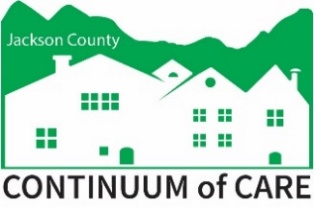 Regional Unsheltered Homelessness Emergency ResponseEmergency Order EO 23-02Deadline: 5 p.m., Friday, May 19, 2023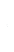 PROGRAM PROPOSAL/NARRATIVE RESPONSE SECTION 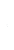 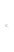 Responses to narrative questions shall not exceed four (4) letter sized pages which can be in addition to the questions.  The narrative response section must be in 12 point-font with one-inch margins.   Please follow the narrative format below by putting your information directly under the specific lettered or numbered section. Do not attach or send letters of support.  (Required attachments and the questions are excluded from the four-page limit.) Submit your application and all attachments in one document. If the document is too large to submit as one, you may submit as two emails.Is your agency an equal opportunity employer?* _____ Yes  ____ No*Faith based organizations are exempt from this requirement.Is your agency an equal opportunity service provider? _____ Yes ____  NoIf you answered “no” to either of these questions, please explain.Organizational Overview:  Tell us about your organization, its mission, history, and services offered. Include information about your organizational structure and staffing levels.Outline how your organization works in partnership with other agencies. Explain your agency’s outreach efforts to underserved communities, diverse cultures, ethnic minorities, and special needs populations.Describe your agency’s process for addressing grievances from staff and clients.If you have a Limited English Proficiency Plan, explain it below. If not, tell us about your strategies for ensuring service access for applicants/clients with limited English proficiency.Outline how your agency utilizes HMIS Service Point to track and report on outcomes except for DV providers who use OSNIUM, comparable to HMIS. If you do not currently use HMIS Service Point, tell us about the data system you do use and about your willingness to become an HMIS Service Point user.Describe your experience with government grants.Which segment(s) of the EO 23-02 program are you applying for? RRH, Street Outreach or New Shelter Bed program?RRH Program ImplementationThe goal of the RRH program is not only to rehouse the unsheltered, but to take the steps necessary to ensure the individual or family remains housed. What is your plan to assist an unsheltered household in both obtaining and maintaining housing? Describe in detail each of the services you will provide, how much time will be spent per household and the caseload size per employee. Tell us about the agencies you will partner with to ensure the participant receives wrap-around services and the necessary assistance to address other needs. Provide a program budget narrative that includes the projected cost per household, the number of hours estimated per person, and an itemization of the cost for each service to be provided.How many households and individuals will you assist with EO-023 RRH funds?Monthly reports are a requirement. Does your organization have the capacity to produce them? If no, please explain.Street OutreachDescribe your plan to implement the EO 23-02 program. Be as precise as possible by identifying the specific services you intend to offer participants with this funding.Provide a program budget narrative that includes the projected cost per household/person served through street outreach and an itemization of the services you intend to offer.How many households will you assist with EO 23-02 street outreach funds?Monthly reports are a requirement. Does your organization have the capacity to produce them? If no, please explain.New Shelter Bed ProgramDescribe your plan to implement the EO 23-02 New Shelter Bed program. Be as precise as possible by identifying how you intend to add shelter beds.Are you planning to purchase a facility, land, or construct units*? _____ Yes  ______ No. Will EO 23-02 funds be utilized? _____ Yes ______ No.  If you answered yes, please describe your project timeline. Include information about your experience with construction, and project management, status of any needed permits, inspections, and so forth.*The restrictive use period for all facilities that are acquired or constructed by recipient through the use of EO 23-02 grant funds is 10 years. Are you able to fulfill this requirement?Are you planning to add beds to an existing facility?    _____ Yes _____ No If you answered yes, will construction, conversion, or rehabilitation be required?  _____ Yes ____ No If you answered yes, please provide a project timeline.Provide a program budget narrative for both construction and adding to an existing shelter that includes the unit cost per bed, the number of beds you plan to add, and an itemization of all shelter services offered.Do you plan to continue operating the added shelter beds after Jan. 10, 2024? ________ Yes  ______ NoIf you answered yes, how will they be funded?Will you be utilizing funds other than EO 23-02 for the project(s) you are proposing. _____ Yes _____ NoIf you answered Yes, please provide names and amounts for the other funding sources. EO-23 funds cannot be used to supplant existing funds for similar projects.If awarded, does your agency have the capacity to provide monthly reports? _____ Yes ______ No. If you answered no, please explain. If awarded, will you be able to spend funds by Jan. 10, 2024?REQUIRED SUPPLEMENTAL MATERIALS.  Please enclose, with your application: A copy of your IRS non-profit determination letterYour agency budget for the current fiscal year and a projected budget for the next fiscal yearAn EO 23-02 Project BudgetYour most current 990Board of Directors list Your current W-9Current Organizational ChartCopy of your most recent audit (if unavailable, then most recent unaudited financials)Submit your application and supplemental materials by 5 p.m., Friday, May 19, 2023 to Jackie Agee, jackieagee@accesshelps.org. Call Jackie at 458-488-1206 with any questions. See following disclaimer: *Ms. Agee is working on behalf of the CoC and the MAC to help with the collection of EO 23-02 applications. To avoid any potential conflict of interest, Ms. Agee will immediately forward all applications to the chair of the CoC Rating and Ranking Committee who will select the agencies to be funded. No one from ACCESS will be viewing applications, or rating and ranking projects.  The committee will use the following tool to ensure equitability and transparency: See next page for Application Rating FormEO 23-02 Application Rating FormTo ensure consistency, each application will be rated using the following criteria:*If your organization does not currently participate in HMIS, this category will be rated on your willingness to become a participant. ** Legal name of organizationOrganization designation(underline)Non-profit corporation             Public EntityOther (explain)Program NameAddress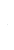 City, State, ZipTax ID Number & UEI #Organization DirectorProgram DirectorName and Title(If not organization director) Phone & E-mailAgency Total Operating budgetProgram BudgetAMOUNT OF REQUESTNumber of years your organization hasbeen in operation?Signature of AuthorizedIndividual Print Name & TitleDateProgram CriteriaRating0-5XWeightTotalPointsScoredTotal Possible PointsHow well did the applicant meet all instructions on the application (based on the technical review)?x 2103. Organizational OverviewOrganizational Structure x 315Partnerships x 315Outreach Efforts x 315Addressing Grievances x 315Limited English Plan x 315HMIS Utilization *x 525TOTAL POSSIBLE PTS ORG OVERVIEW                                                                                   100                                                                                   100                                                                                   100                                                                                   10015.  RRH Program Implementation:   Implementation Plan X 1260Budget Narrative X 735Reasonableness of # to be served in comparison to requested amount x 420TOTAL POSSIBLE PTS RRH1156. Street OutreachImplementation Plan X 735Budget Narrative X 735Reasonableness of # to be served in comparison to requested amountX 420TOTAL POSSIBLE PTS STREET OUTREACH907. Shelter Bed Program  Implementation PlanX 735Readiness to proceed X 735Restrictive use section X 735Adding beds timelineX315Adding beds budget narrativeX315Funding for future useX3 15Reasonableness of # to be served in comparison to requested amountX4 20TOTAL POSSIBLE PTS SHELTER BED1708. Use of other fundingX3159. Monthly report capacityX 42010.Expending FundsX31511.All Supplemental materials providedX420Total Program Points (all 3 programs)555